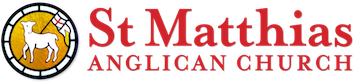 Sunday Reading Discussion Welcome and AnnouncementsOpening Prayer Hebrew Scripture/EpistlePsalmGospel SilenceDiscussion  What do we hear in the scriptures, how is it speaking to us today, what questions does it raise, what is the good word?Time of Prayer Sending Join us for coffee via Zoom: Weds at 10am